Pre-public examination timetable, March-April 2022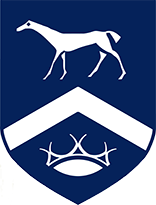 Examination Rooms:Main Hall – Candidates without access arrangements and those with extra timeRoom 4 – Candidates with access arrangements When not sitting an examination, normal timetabled lessons will continue*Lunch saved for Geography candidates Basic equipment required for all papers. All equipment must be kept inside a clear pencil case, or plastic wallet. As an examination center, we are not permitted to lend equipment to candidates once inside the examination room. It is important that students are fully prepared to sit exams with the correct equipment: Black pen (bring more than one)Pencil and eraser Ruler Scientific calculator for calculator papers (lid cannot be taken into the room and must be removed) Protractor and a pair of compasses for Mathematics papers8.45-10.35am10.55-12.35pm10.55-12.35pm10.55-12.35pm1.00-2.45pm Monday 21st March Biology paper one (calculator) Separate Science candidates 8.45-10.30am        Ex time - 8.45-10.57am Combined science candidates 8.45-10.00am         Ex time – 8.45-10.18am Period 3BreakPeriod 4 German listening & reading Foundation listening1.00-1.35pmFoundation reading 1.40-2.25pmWith extra time 2.36pmHigher listening 1.00-1.45pmHigher reading 1.45-2.45pmTuesday 22nd March Maths paper one (non-calculator)8.45-10.15am        Ex-time - 8.45-10.38amGeography paper one Physical environment 11.00-12.30           Ex-time 11.00-12.53*Geography paper one Physical environment 11.00-12.30           Ex-time 11.00-12.53*Geography paper one Physical environment 11.00-12.30           Ex-time 11.00-12.53*Wednesday 23rd March English Language paper one 8.45-10.30             Ex-time 8.45-10.57Period 3 Break Period 4 Physical Education paper one 1.00-2.15Ex-time – 1.00-2.34Thursday 24th MarchChemistry, paper one (calculator)Separate Science candidates 8.45-10.30am        Ex time - 8.45-10.57amCombined science candidates 8.45-10.00am         Ex time – 8.45-10.18amPeriod 3 Break Period 4 History, paper one Medicine in Britain 1.00-2.15 Ex-time 1.00-2.34Friday 25th March Design Technology 8.45-10.45Ex-time 8.45-11.15 Food preparation and nutrition 8.45-10.30 Ex-time 8.45-1057 Period 3BreakPeriod 4Music 1.00-2.15 Ex-time 1.00-2.34Monday 28th March Physics paper one (calculator) Separate Science candidates 8.45-10.30am        Ex time - 8.45-10.57amCombined science candidates 8.45-10.00am         Ex time – 8.45-10.18amPeriod 3Break Period 4 French listening & reading Foundation listening1.00-1.35pmFoundation reading 1.40-2.25pmWith extra time 2.36pmHigher listening 1.00-1.45pmHigher reading 1.45-2.45pmTuesday 29th March English Language paper two 8.45-10.30             Ex-time 8.45-10.57Break Physical Education paper two1.00-2.15Ex-time – 1.00-2.34Wednesday 30th March Maths paper two (calculator)8.45-10.15am        Ex-time - 8.45-10.38amGeography paper twoHuman environment 11.00-12.30            Ex-time 11.00-12.53*Geography paper twoHuman environment 11.00-12.30            Ex-time 11.00-12.53*Geography paper twoHuman environment 11.00-12.30            Ex-time 11.00-12.53*Thursday 31st March Biology paper two (calculator) Separate Science candidates 8.45-10.30am        Ex time - 8.45-10.57amCombined science candidates 8.45-10.00am         Ex time – 8.45-10.18amBreakHistory paper two Superpower and relations 1.00-1.55Ex-time   1.00-2.04Friday 1st April English Literature paper one Jane Eyre, An Inspector Calls8.45-10.25 Ex-time 8.45-10.50 Period 3 Break Period 4 German writing Foundation 1.00-2.05Ex – time 1.00-2.21Higher 1.00-2.20Ex-time   1.00-2.40 Monday 4th AprilChemistry paper two (calculator) Separate Science candidates 8.45-10.30am        Ex time - 8.45-10.57amCombined science candidates 8.45-10.00am         Ex time – 8.45-10.18amPeriod 3 Break Period 4 French writing Foundation 1.00-2.05Ex – time 1.00-2.21Higher 1.00-2.20Ex-time   1.00-2.40Tuesday 5th April Maths, paper three (calculator) 8.45-10.15am        Ex-time - 8.45-10.38amGeography, paper threeGeographical investigations 11.00-12.30 Ex-time 11.00-12.53*Geography, paper threeGeographical investigations 11.00-12.30 Ex-time 11.00-12.53*Geography, paper threeGeographical investigations 11.00-12.30 Ex-time 11.00-12.53*Wednesday 6th April English Literature paper twoMacbeth, unseen poetry 8.45-10.30 Ex-time 8.45-10.57Period 3 Break Period 4 History, paper three Weimar & Nazi Germany 1.00-2.20Ex-time 1.00-2.40 Thursday 7th April Physics paper two (calculator) Separate Science candidates 8.45-10.30am        Ex time - 8.45-10.57amCombined science candidates 8.45-10.00am         Ex time – 8.45-10.18amPeriod 3 Break Period 4 Friday 8th April Health & Social care results from 9th February examination Main Hall at 9.00